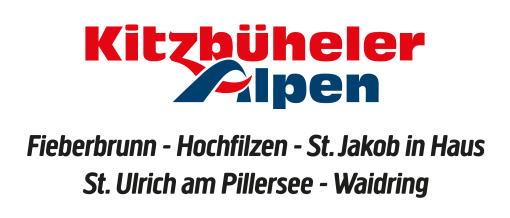 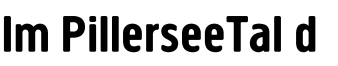 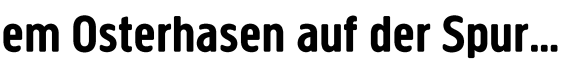 Strahlend blauer Himmel, traumhafte Pisten und wärmende Frühlingssonnenstrahlen: In der zweiten  Winterhälfte zieht es immer mehr Familien auf die Pisten. Zur schönsten Zeit, um mit der Familie Urlaub  zu machen, gehören die Osterferien. Die Tage werden länger und die Temperaturen klettern in die Höhe.  Zur Osterzeit schaut der Osterhase im PillerseeTal mit seinen drei unterschiedlichen Skigebieten – „Skicircus  Saalbach 	Hinterglemm 	Leogang 	Fieberbrunn“, 	„Die 	Buchensteinwand 	– 	Bergbahn 	Pillersee“ 	und  „Steinplatte Waidring“ auf die Geldbörse. Bis zum Saisonende erhalten Kinder bis 15 Jahre den Skipass  nämlich kostenlos.   Rund um den namensgebenden Pillersee können Wintersportler auf mehr als 330 Pistenkilometer dem  Osterhasen auf die Spur kommen.   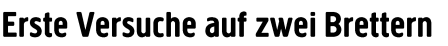 Hier fühlen sich vor allem Familien pudelwohl. Ein Tal mit drei Skigebieten - da ist für Kinder  aller Altersstufen etwas dabei. Und für die Eltern ebenso. Denn ob groß oder klein, Skifahrer  oder nicht – im PillerseeTal, zu dem die fünf Orte Fieberbrunn, Hochfilzen, St. Jakob in Haus,  St. Ulrich am Pillersee und Waidring gehören, erleben Familien ihr weißes Wunder. Dabei  punktet die schneereichste Region Tirols nicht nur mit besten Wintersportbedingungen und  moderner Infrastruktur. Auch abseits der Pisten gibt es viel zu erleben – auf der Rodelbahn,  beim Lamatrekking oder bei einer stimmungsvollen Pferdeschlittenfahrt. Familiär geführte  Hotels und Pensionen machen das Urlaubsglück am östlichsten Ende der Kitzbüheler Alpen  perfekt. Also dann: Bühne frei für Erinnerungen, die bleiben.  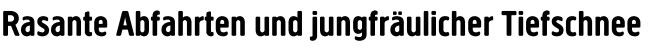 Wer ins PillerseeTal kommt, den erwarten drei Skigebiete, die kaum unterschiedlicher sein  könnten. Die Buchensteinwand in St. Jakob in Haus – die Buach, wie die Einheimischen sagen  
– ist mit 22 Pistenkilometern und neun Liften das übersichtlichste. Für die Kleinsten allerdings  ist es das Größte. Schon wegen des liebevoll angelegten Kinderparks im Talbereich. Hier helfen  Zauberteppich,  Wellenbahnen  und  vor  allem  bestens  ausgebildete  Kinder-Skilehrer  dem  Nachwuchs von übermorgen auf die ersten Schwünge.  Für die elterlichen  Genuss-Skifahrer ist die Buach ein entspannter Ausflug in eine Welt der Ruhe. Doch auch hier  stehen anspruchsvolle Pisten und Skirouten zur Verfügung. Ganz Ambitionierte testen die  Trainingsstrecke von Ski-Ass Romed Baumann. Oder sie machen es so wie die Einheimischen:  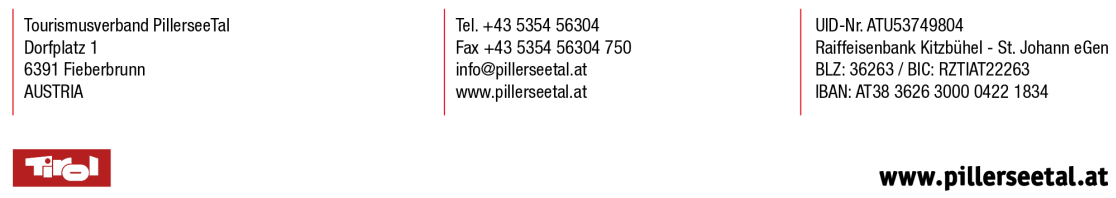 Wenn es frisch geschneit hat, schnell hoch mit der Bahn – und die erste Line in einen der  unverspurten Tiefschneehänge setzen.Doch ob klein oder  groß, Anfänger oder Profi – alle genießen die herrliche Aussicht auf die umliegende Bergwelt.  Apropos Aussicht – auf der Buchensteinwand auf 1456 Meter thront ein 30 Meter hohes  Jakobskreuz, das größte begehbare Gipfelkreuz der Welt. Es ist den Pilgern gewidmet, die seit  Jahrhunderten  auf  ihrem  Weg  nach  Santiago  de  Compostela  vorbeikommen.  Ein  ganz  besonderer Platz mit freiem, weitem Blick über die Kitzbüheler Alpen.   Eine Nummer größer und nur wenige Kilometer entfernt ist das Skigebebiet Steinplatte  Waidring – Winklmoosalm. Mit seinen breiten Hängen, die fürs Carven wie geschaffen sind,  ist es der ideale Ort für alle Familien mit Kindern, die schon etwas größer und sicherer auf den  Brettern stehen. Das familienfreundliche Skigebiet liegt im „Dreiländereck“ von Tirol, Salzburg  und Bayern. Die 42 Pistenkilometer mit meist leichten bis mittelschweren Abfahrten sind  überschaubar, so dass man die Kinder schon mal allein die Piste hinuntersausen lassen kann.  Besonders cool geht es auf der Triassic Funslope im Snowpark Steinplatte zu. Er gehört zu den  besten und längsten (1,5 Kilometer) in ganz Österreich und überzeugt mit konstant guten  Bedingungen. Hier sind Fun und Action angesagt und  hier gibt es den ultimativen Kick. Auch die Cracks und Stars der Szene wissen die extrem guten  Voraussetzungen zu schätzen und machen hier Station.  Für die Youngster, die im Zweifelsfall ihren Erziehungsberechtigten locker mal davonfahren,  hält  der  Skicircus  Saalbach  Hinterglemm  Leogang  Fieberbrunn  alles  bereit,  was  das  adoleszente  Herz  begehrt.  Mit  der  „Ski  Alpin  Card“  stehen  Urlaubern  insgesamt  408  Pistenkilometer und 121 Anlagen zur Verfügung – Das Nonplusultra eben. Doch allein die  Größe  des  erschlossenen  Skicircus  Saalbach  Hinterglemm  Leogang  Fieberbrunn  mit  270  Pistenkilometern überzeugt und gehört daher zu den Global Playern. Groß, vielfältig, modern,  trendig, sportlich und lässig – mehr Coolness geht nicht. Rund um Fieberbrunn warten viele  Pisten darauf, die Oberschenkel glühen zu lassen. Auch abseits gibt es traumhafte  Abfahrten. Zum Beispiel in Fieberbrunn, dem absoluten Hot Spot der Freeride-Szene. Hier  wird gepowdert, was der Pulverschnee und die traumhaften Tiefschneehänge hergeben. Seit  2010 findet in Fieberbrunn als einziger Station im deutschsprachigen Raum die Freeride World  Tour  statt,  die  alljährlichen  Weltmeisterschaften  für  Freerider  und  Snowboarder.  „Vom  Wildseeloder auf 2118 Meter geht es gut 600 Höhenmeter runter zu den Wildalmen“, sagt  Markus Kogler, der Contest Director der Veranstaltung, und schwärmt: „Die 70 Grad Neigung  im oberen Bereich ist einfach unglaublich spektakulär“. Der  Wildseeloder war über Jahrzehnte hinweg das klassische Freeride-Gebiet des PillerseeTals.  Seit dem Zusammenschluss mit den Nachbarn zum Skicircus Saalbach Hinterglemm Leogang  Fieberbrunn sind weitere Areale hinzugekommen und absolut bequem erreichbar.   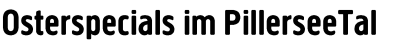 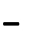 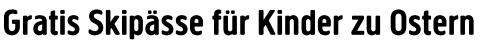 Diesen Winter doch noch Winterurlaub in den Bergen genießen. Im PillerseeTal hat man ein großes Herz  für Kinder und ganz besonders zu Ostern! Denn um diese Zeit laden wir alle Kinder bis 15 Jahre zum  kostenlosen Skilauf in unsere drei Skigebiete Skicircus Saalbach Hinterglemm Leogang Fieberbrunn, Die  Buchensteinwand - Bergbahn Pillersee und Bergbahnen Steinplatte!  Skicircus Saalbach Hinterglemm Leogang Fieberbrunn   	Gratis Skipässe gibt es für Kinder (JG 2007 und jünger) im Zeitraum 01. bis 10.04.2023 ab 4 Tagen! (Nicht gültig für 1-, 2- oder 3-Tages-Skipässe) 	Mindestens ein Elternteil muss einen Skipass mit der gleichen Gültigkeitsdauer kaufen.  3 Länder Freizeit-Arena (Bergbahnen Steinplatte & Die Buchensteinwand - Bergbahn Pillersee)   	Gratis Skipässe gibt es für Kinder (Jg 2007 und jünger) im Zeitraum 18.3. bis Saisonende 2023 ab 3 Tage! (Nicht gültig für 1- und 2-Tages-Skipässe) 	Mindestens ein Elternteil muss einen Skipass mit der gleichen Gültigkeitsdauer kaufen.  Übrigens:  Wer  im  PillerseeTal  Urlaub  macht,  kann  mit  der  Gästekarte  den  öffentlichen  Regiobus kostenlos nutzen. Quer durch die Kitzbüheler Alpen (von Hochfilzen bis Wörgl) geht’s  gratis per S-Bahn und Zug (REX).  Autofrei anreisen und Vorteile genießen: Wer mit dem Zug ins Pillerseetal kommt, hat nicht nur drei Bahnhöfe (Fieberbrunn, Pfaffenschwendt, Hochfilzen) zur Auswahl, sondern wird dazu kostenfrei mit dem Shuttleservice zum Hotel, in die Ferienwohnung oder Pension und retour gebracht. Die Gästekarte gilt außerdem automatisch als Ticket für sämtlich Regio-Busse und Nahverkehrszüge zwischen Hochfilzen und Wörgl (Kirchbichl).Weitere  Infos:  Tourismusverband  PillerseeTal  –  Kitzbüheler  Alpen,  Dorfplatz  1,  A-6391  
Fieberbrunn, Tel. +43 (0)5354 / 563 04, info@pillerseetal.at, www.pillerseetal.at  